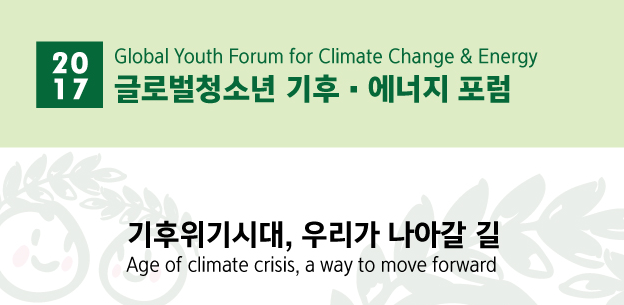 < 참가 안내 >안녕하세요. 참가자 여러분!2017년도 글로벌청소년 기후 에너지 포럼에 지원해 주셔서 감사 드립니다.귀하는 공정한 선발 과정을 통해 최종 선발되셨음을 알려드리며, 이에 축하와 환영의 인사를 전합니다.본 포럼을 통해 각계 전문가의 견해를 듣고 환경에 대한 의식을 높이며, 친구들과 기후변화 및 미세먼지 문제에 대해 고민하고 해결방안을 모색하면서 그린리더로 성장하는 의미 있는 시간이 되시길 바랍니다. 포럼 참가와 관련한 자세한 사항을 아래와 같이 안내해드리니, 본 안내문을 꼼꼼히 읽어주시기 바랍니다.부득이한 사정으로 불참하는 경우 반드시 포럼 사무국에 이메일로 알려 주시기 바랍니다.       (무단 불참시 추후 환경재단에서 시행하는 여러 프로그램에 제한이 있을 수 있습니다.)
기 한: 4월 17일 오후 6시까지       이메일: gyef-gyels@greenfund.org포럼 개요글로벌청소년 기후 에너지 포럼은 ‘기후위기시대, 우리가 나아갈 길 - 미세먼지의 해법을 찾아서’라는 주제로 진행됩니다. 기후변화 및 에너지와 관련한 세계정세와 현안에 대해 함께 고민해보는 기회가 되기를 바랍니다. 프로그램 안내본 포럼은 각계 기후변화 및 에너지 분야 전문가들의 특강과 질의응답, 그리고 야외체험 시간으로 이루어져 있습니다.3. 참가자 접수4월 20일(목) 포럼당일 접수 시 혼잡할 우려가 있으니 여유 있게 도착해 주시기 바랍니다.접수시간 : 4월 20일(목) 오전 9시30분 ~ 오전 10시 접수장소 : 서울대학교 문화관 중강당 로비 접수처 (행사장과 동일)접수방법 : 이름과 좌석을 확인하고 명찰 및 안내자료, 동시 통역기를 받습니다.
           *좌석은 본인 명찰에 기재되어 있으며, 좌석변경은 불가합니다. 장내착석 : 접수처에서 좌석 확인 후 해당 좌석에 앉으시면 됩니다. 4. 수료증 배부수료증 배부 조건을 만족한 포럼 참석자를 대상으로 서울대 환경대학원, 환경재단 명의의 수료증이 배부됩니다.수료증 배부조건- 입학식 포함 각 강연마다 출석확인을 접수처에서 받습니다. (총 5개의 출석확인 필요)- 5번의 출석체크 모두 완료한 참여한 참가자에 한하여 수료증이 지급 됩니다.*지각 또는 중간에 자리를 이탈한 경우 출석확인이 되지 않으니 유의하여 주시기 바랍니다. 5. 유의사항- 출품작(영상, 전시물, 에세이)이 표절 혹은 타 프로그램 수상이력이 있을 시 선발이 취소될 수 있습니다.- 프로그램의 원활한 진행을 위해, 강연 시작 시간 이후에는 입장이 불가합니다. 반드시 시작 전에 입장해주시기 바랍니다. 시간엄수 부탁 드립니다.(지각입장시 출석체크 누락으로 수료증 배부 불가)- 지정 좌석제로 진행되는 포럼이므로 참가자들은 좌석 변경이 불가하며, 참가자와 관계자(인솔교사) 외 보호자는 행사장 안으로 들어가실 수 없습니다.- 본 포럼은 교통비와 숙박이 지원되지 않으며, 당일 점심식사를 위한 서울대학교 학생식당의 식권이
 제공됩니다. (참가자 인당 1매)- 서울대학교 내 주차를 지원하지 않으니 되도록 대중교통을 이용해주시기 바랍니다.- 본 포럼은 숙박형으로 진행되는 캠프가 아니며, 4/20(목) 오전 10시~오후 4시30분 까지 진행됩니다. - 본 포럼에서는 정수기 사용을 위한 종이컵이 지급되지 않습니다. 환경을 사랑하는 마음으로 반드시   개인 텀블러를 가져오시기 바랍니다.- 행사장 주변 여건 상 보호자들이 대기할 수 있는 공간이 따로 마련되지 않습니다. 필요 시 서울대학교 교내에 있는 카페 등을 이용하시기 바라며 이와 관련해서는 주최 측에서 지원하지 않습니다. 6. 오시는 길 : 서울대학교 문화관 중강당서울대 정문으로 오시는 경우 지하철 2호선 서울대입구역에서 하차하며, 지하철역에서 서울대까지는 도보로 약 25~35분 거리이므로 버스나 택시를 이용하는 것이 편리합니다.지하철 2호선 서울대입구역(3번 출구)학내까지 오는 방법서울대입구역 하차 → 3번 출구 앞 학교 셔틀버스나 시내버스(5511, 5513) 또는 택시 이용운행노선 (괄호 안의 숫자는 학내 버스 정류장 번호임)5511번, 5513번 시내버스 : 서울대입구역 → 정문 → 행정관(4) (※ 추천)행정관행 셔틀버스 : 서울대입구역 → 행정관 앞 잔디밭(4-1)앞 하차 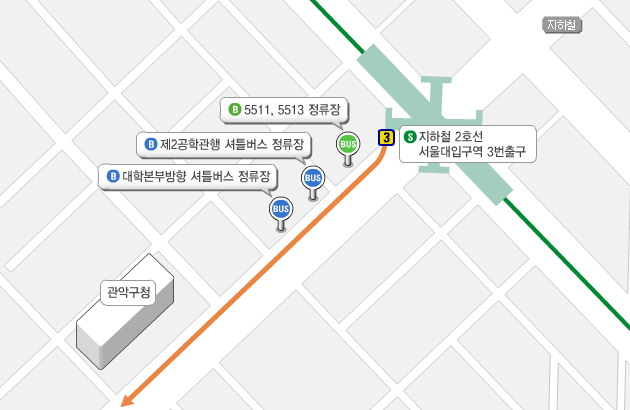 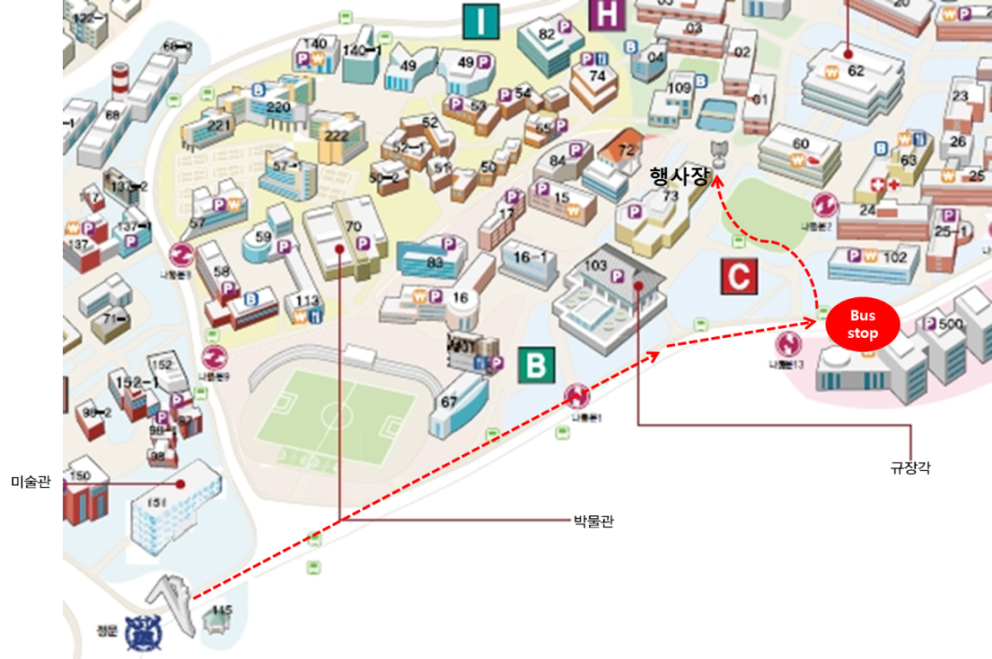 ※ 오는 길과 관련 더 자세한 정보를 원하시면 아래 웹사이트로 들어가셔서 확인하실 수 있습니다.: 서울대학교 캠퍼스맵 http://www.snu.ac.kr/campus/Gwanak/subway일    시 : 2017년 4월 20일(목), 오전 10시~오후 4시30분장    소 : 서울대학교 문화관 중강당참가대상 : 초등학교 5학년 ~ 중학교 3학년참가인원 : 총 400명 주    최 : 환경재단 어린이환경센터주    관 : 서울대학교 환경대학원 BK21+ 사업팀후    원 : 환경부함께하는 곳 : 한국환경교사모임, 마을기술센터핸즈, 마을닷살림협동조합, 빅웨이브(BigWave)TimeProgramNote9:30~10:00등록Registration개별등록(단체참가자는 단체대표가 일괄등록)Registration : Individual or Group10:00~10:20입학식 Opening Ceremony환영사, 축사 Welcome Speech환영사 : 성종상, 서울대 환경대학원 원장 / 환경재단 최열 대표 축사 : 미하엘 라이터러, 주한 유럽연합 대표부 대사 Welcoming Address: - Dr. Jongsang Sung, Dean of Graduate School of Environmental Studies, Seoul Nat’l University- Yul Choi, President of Korea Green Foundation Congratulatory Address : - H.E. Michael Reiterer, Ambassador, Head of the Delegation of the European Union to the Republic of Korea10:20~10:50<Class #1>기조강연 Keynote Speech윤순진 / 서울대학교 환경대학원 부원장, 교수Dr, Sunjin Yun, Vice Dean of Graduate School of Environmental Studies, Seoul Nat’l University기후변화와 청소년의 미래 : 기후변화, 왜 청소년이 관심을 가져야 하나?What is climate change? And why is it important and scary especially for youth?11:00~11:50<Class #2>주제강연1(한국어)Lecture 1 (Kor)이유진 / 에너지기후정책연구소 연구기획위원Yujin Lee, a member of research plan of Energy&Climate Policy Institute기후변화시대를 살아가는 법 Our daily life and a story of climate change11:50~15:00● 점심식사 Lunch서울대 구내식당 Cafeteria in Campus11:50~15:00<Class #3>● 참여형 친환경프로그램(야외)Participatory eco-friendly program(outdoor)기후변화 체험실1. 서울시 에너지카 해요, 해로 2. 마을기술센터 핸즈 에너지 적정기술 워크숍 : 태양광, 태양열 3. 희망트리 만들기 : “우리가 바라는 기후변화의 미래”Booths for an climate change experience1. Energy Car : Let's play with eco-energy2. Workshop with HANDZ about Appropriate technology3. Making "Tree of Hope against Climate change"11:50~15:00<Class #4>● 출품작 및 주제영상 감상(실내)Watching UCC and movie(Indoor)출품작(전시물, UCC) 및 주제영상 감상Watching UCC and Theme movie-> 출품작 인기투표(참가자 전체)voting and evaluating15:10~16:00<Class #5>주제강연2(영어)Lecture 2 (Eng)알베르토 몬디, 방송인Alberto Mondi, Entertainer위기에서 기회를 찾는다 : 기후위기시대 희망의 메시지Opportunities are found in times of crisis16:00~16:30시상 및 수료식 Awarding and Closing시상 Awarding 수료증 및 참가기념품 증정 Certificate and Participant gift글로벌청소년 기후 에너지 포럼 사무국환경재단 어린이환경센터전화 : 02-2011-4308E-mail: gyef-gyels@greenfund.org